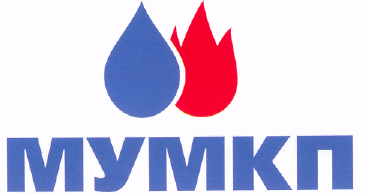 МУНИЦИПАЛЬНОЕ УНИТАРНОЕ МНОГООТРАСЛЕВОЕКОММУНАЛЬНОЕ ПРЕДПРИЯТИЕУважаемые жители, в целях обеспечения санитарно-эпидемиологического благополучия населения, в соответствии Указом Президента РФ от 25.03.2020 №206 с 30 марта 2020 года на время проведения карантинных мероприятий МУМКП меняет режим работы на дистанционный. Наше предприятие продолжает свою работу: звоните по телефону: 8 (38532) 50 380 (с 9.00 до 13.00);направляйте свои обращения на е-mail: mumkp@mail.ru;аварийно-диспетчерская служба работает круглосуточно в штатном режиме.Администрация МУМКП